Warszawa, 22 lutego 2023 r.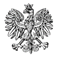 WPS-IV.431.1.53.2022.APPani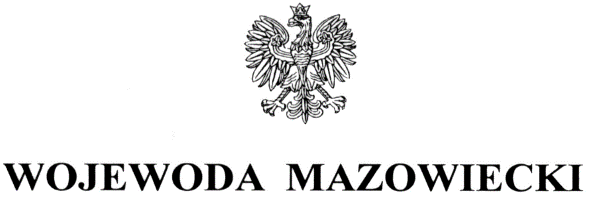 Agnieszka KujawaDyrektorRegionalnej Placówki Opiekuńczo-Terapeutycznej „Odzyskać Radość”                                                                      w Kraszewie-CzubakachWYSTĄPIENIE POKONTROLNENa podstawie art. 197b w związku z art. 186 pkt 3 ustawy z dnia 9 czerwca 2011 r. 
o wspieraniu rodziny i systemie pieczy zastępczej (Dz. U. z 2022 r. poz. 447, z późn. zm.), zwanej dalej ustawą oraz zgodnie z Planem Kontroli Zewnętrznych Mazowieckiego Urzędu Wojewódzkiego w Warszawie na rok 2022, zespół starszych inspektorów Wydziału Polityki Społecznej Mazowieckiego Urzędu Wojewódzkiego w Warszawie w składzie: Aneta Pilecka- Pietrzak, Agnieszka Woźniak-Markowska oraz zastępca kierownika Oddziału do spraw Wspierania Rodziny i Pieczy Zastępczej Małgorzata Tajchman, przeprowadził w terminie 
od 11 listopada do 9 grudnia 2022 r. kontrolę kompleksową w trybie zwykłym w Regionalnej Placówce Opiekuńczo-Terapeutycznej „Odzyskać Radość”, Kraszewo-Czubaki 23b, 09-140 Raciąż, zwanej dalej placówką. 
Zakres kontroli obejmował przestrzeganie standardów opieki i wychowania w placówkach opiekuńczo-wychowawczych oraz działań placówki na rzecz powrotu dziecka do rodziny biologicznej, utrzymywania z nią kontaktów, zaspokajania potrzeb dziecka i respektowania jego praw, przestrzegania przepisów określających zasady działania placówki opiekuńczo-wychowawczej, jak również zgodności zatrudnienia pracowników z kwalifikacjami określonymi w ww. ustawie w okresie od 1 stycznia 2022 r. do dnia kontroli.Na podstawie art. 197d ustawy oraz na podstawie rozporządzenia Ministra Pracy i Polityki Społecznej z dnia 21 sierpnia 2015 r. w sprawie przeprowadzania kontroli przez wojewodę oraz wzoru legitymacji uprawniającej do przeprowadzania kontroli (Dz. U. poz. 1477) przekazuję niniejsze wystąpienie pokontrolne.Regionalna Placówka Opiekuńczo-Terapeutyczna „Odzyskać Radość” jest całodobową placówką przeznaczoną dla 30 wychowanków. Placówka działa na zlecenie Marszałka Województwa Mazowieckiego, podmiotem prowadzącym jest Fundacja Odzyskać Radość. Jednostka działa na podstawie Decyzji Wojewody Mazowieckiego nr 239/2021 z 10 listopada 2021 r. i jest wpisana do Rejestru placówek opiekuńczo-wychowawczych, regionalnych placówek opiekuńczo-terapeutycznych oraz interwencyjnych ośrodków preadopcyjnych województwa mazowieckiego pod pozycją 348. Funkcję dyrektora pełni Pani od dnia powstania placówki.Organizację placówki określa Regulamin organizacyjny Regionalnej Placówki Opiekuńczo-Terapeutycznej „Odzyskać Radość” w Kraszewie-Czubakach wprowadzony Zarządzeniem 
Nr 1/2021 Dyrektora Regionalnej Placówki Opiekuńczo-Terapeutycznej „Odzyskać Radość” 
z dnia 15 listopada 2021 r. (załączono listę z podpisami osób, które zapoznały się 
z jego treścią). XXXXXXXXXXXXXXXXXXXXXXXXXXXXXXXXXXXXXXXXXXXXXXXXXXXXXXXXXXXXXXXXXXXXXXXXXXXXXXXXXXXXXXXXXXXXXXXXXXXXXXXXXXXXXXXXXXXXXXXXXXXXXXXXXXXXXXXXXXXXXXXXXXXXXXXXXXXXXXXXXXXXXXXXXXXXXXX XXXXXXXXXXXXXXXXXXXXXXXXXXXXXXXXXXXXXXXXXXXXXXXXXXXXXXXXXXXXXXXXXX XXXXXXXXXXXXXXXXXXXXXXXXXXXX XXXXXXXXXXXXXXXXXXXXXXXXXXXXXXXXXXXXXXXXXXXXXXXXXXXXXXXXXXXXXXXXXX 
XXXXXXXXXXXXXXXXXXXXXXXXXXXXXXXXXXXXXXXXXXXXXXXXXXXXXXXXXXXXXXXXXXXXXXXXXXXXXXXXXXXX XXXXXXXXXXXXXXXXXXXXXXXXXXXXXXXXXXXXXXXXXXXXXXXXXXXXXXXXXXXXXXXXX XXXXXXXXXXXXXXXXXXXXXXXXXXXXXXXXXXXXXXXXXXXXXXXXXXXXXXXXXXXXXXXXXXXXXXXXXXXXXXXXXXXXXXXXXXXXXXXXXXXXXXXXXXXXXXXXXX XXXXXXXXXXXXXXXXXXXXXXXXXXXXXXXXXXXXXXXXXXXXXXXXXXXXXXXXXXXXXXXX XXXXXXXXXXXXXXXXXXXXXXXXXXXXXXXXXXXXXXXXXXXXXXXXXXXXXXXXXXX 
XXXXXXXXXXXXXW placówce obowiązywał Regulamin wychowanka w Regionalnej Placówce Opiekuńczo-Terapeutycznej „Odzyskać Radość” wprowadzony Zarządzeniem Nr 3/2021 Dyrektora Regionalnej Placówki Opiekuńczo-Terapeutycznej „Odzyskać Radość” z dnia 1 grudnia 
2021 r. (załączono listę z podpisami osób, które zapoznały się z jego treścią).XXXXXXXXXXXXXXXXXXXXXXXXXXXXXXXXXXXXXXXXXXXXXXXXXXXXXXXXXXXXXXXXXXXXXXXXXX XXXXXXXXXXXXXXXXXXXXXXXXXXXXXXXXXXXXXXXXXXXXXXXXXXXXXXXXXXXXXXXXXXXX 
XXXXXXXXXXXXXXXXXXXXXXXXXXXXXXXXXXXXXXXXXXXXXXXXXXXXXXXXXXXXXXXXXXXXX 
XXXXXXXXXXXXXXXXXXXXXXXXXXXXXXXXXXXXXXXXXXXXXXXXXXXXXXXXXXXXXXXXXXXXXXXXXXXXXXXXXXXXXXXXXXXXXXXXXXXXXXXXXXXXXXXXXXXXXXXXXXXXXXXXXXXXXXXXXXXXXX XXXXXXXXXXXXXXXXXXXXXXXXXXXXXXXXXXXXXXXXXXXXXXXXXXXXXXXXXXXXXXXXXXXXXXXXXXXXXXXXXXXXXXXXXXXXXXXXXXXXXXXXXXXXXXXXXXXXXXXXXXXXXXXXXXXXXXXXXXXXXXXXXXXXXXXXXXXXXXXXXXXXXXXXXXXXXXXXXXXXXXXXXXXXXXXXXXXXXXXXXXXXXXXXXXXXXXXXXXXXXXXXXXXXXXXXXXXXXXXXXXXXXXXXXXXXXXXXXXXXXXXXXXXXXXXXXXXXXXXXXXXXXXXXXXXXXXXXXXXX XXXXXXXXXXXXXXXXXXXXXXXXXXXXXXXXXXXXXXXXXXXXXXXXXXXXXXXXXXXXXXXX XXXXXXXXXXXXXXXXXXXXXXXXXXXXXXXXXXXXXXXXXXXXXXXXXXXXXXXXXXXXXXXXXXXXXXXXXXXXXXXXXXX XXXXXXXXXXXXXXXXXXXXXXXXXXXXXXXXXXXXXXXXXXXXXXXXXXXXXXXXXXXXXXXXXX XXXXXXXXXXXXXXXXXXXXXXXXXXXXXXXXXXXXXXXXXXXXXXXXXXXXXXXXXXXXXXXXXXXXXXXXXXXXXXXXXXX XXXXXXXXXXXXXXXXXXXXXXXXXXXXXXXXXXXXXXXXXXXXXXXXXXXXXXXXXXXXXXXXXXXXXXXXXXXXXXXXXXXXXXXXXXXXXXXXXXXXXXXXXXXXXXXXXX XXXXXXXXXXXXXXXXXXXXXXXXXXXXXXXXXXXXXXXXXXXXXXXXXXXXXXXXXXXXXXX XXXXXXXXXXXXXXXXXXXXXXXXXXXXXXXXXXXXXXXXXXXXXXXXXXXXXXXXXXXXXXXXX XXXXXXXXXXXXXXXXXXXXXXXXXXXXXXXXXXXXXXXXXXXXXXXXXXXXXXXXXXXXXXXXXXXXXXXXXXXXXXXXXXXXXXXXX XXXXXXXXXXXXXXXXXXXXXXXXXXXXXXXXXXXXXXXXXXXXXXXXXXXXXXXXXXXXXXXXXXXXXXXXXXXXXXXXXXXXXXXXXXXXXXXXXXXXXXXXXXXXXXXXXXXXXXXX 
XXXXXXXXXXXXXXXXXXXXXXXXXXXXXXXXXXXXXXXXXXXXXXXXXXXXXXXXXXXXXXXX XXXXXXXXXXXXXXXXXXXXXXXXXXXXXXXXXXXXXXXXXXXXXXXXXXXXXXXXXXXXXXXXXXXXXXXXXXXXXXXXXXXXXXXXXXXXXXXXXXXXX XXXXXXXXXXXXXXXXXXXXXXXXW okresie objętym kontrolą w placówce obowiązywały także procedury i regulaminy przywołane i opisane w dalszej części wystąpienia. Zgodnie z treścią § 6 pkt 4 regulaminu organizacyjnego w czasie Pani nieobecności placówką kieruje osoba upoważniona przez dyrektora placówki. Na osobę zastępującą wyznaczana jest osoba dyżurująca – specjalista, wychowawca lub pracownik Fundacji Odzyskać Radość.22 listopada 2022 r. dyrektora placówki zastępował wyznaczony pracownik Fundacji.W okresie objętym kontrolą placówka nie była kontrolowana.Standard świadczonych usługPrzestrzeganie standardów opieki i wychowania sprawdzono na podstawie oględzin placówki, rozmowy z Panią oraz analizy dokumentacji, w tym udzielonych wyjaśnień.Na dzień kontroli zachowany był limit liczby dzieci określony w art. 109 ust. 2 ustawy. XXXXX XXXXXXXXXXXXXXXXXXXXXXXXXXXXXXXXXXXXXXXXXXXXXXXXXXX. XXXXXXXXXXXXXXXXX XXXXXXXXXXXXXXXXXXXXXXXXXXXXXXXXXXXXXXXXXXXXXXXXXXXXXXXXXXXXXXXXXXXXXXX XXXXXXXXXXXXXXXXXXXX. Z uwagi na brak zasadności, w okresie objętym kontrolą nie występowano do wojewody 
z wnioskiem o wydanie zezwolenia na przyjęcie dziecka ponad ustalony limit.Placówka spełnia wymogi określone w art. 106 ust. 2 i 2a ww. ustawy. Mieści się w budynku piętrowym, wolnostojącym, położonym na ogrodzonej działce. XXXXXXXXXXXXXXXXXXX XXXXXXXXXXXXXXXXXXXXXXXXXXXXXXXXXXXXXXXXXXXXXXXXXXXXXXXXXXXXXXXXXXXXXX XXXXXXXXXXXXXXXXXXXXXXXXXXXXXXXXXXXXXXXXXXXXXXXXXXXXXXXXXXXXXXXX XXXXXXXXXXXXXXXXXXXXXXXXXXXXXXXXXXXXXXXXXXXXXXXXXXXXXXXXXXXXXXXXXXXXXXXXXXXXXXXXXXXXXXXXXXXXXXXXXXXXXXXXXXXXXXXXXXXXXXXXXXXXXXXXXXXXXXX 
XXXXXXXXXXXXXXXXXXXXXXXXXXXXXXXXXXXXXXXXXXXXXXXXXXXXXXXXXXXXXXXXXXXXXXX XXXXXXXXXXXXXXXXXXXXXX Placówka posiada siedem pokoi: 3-osobowe (1), 4-osobowe (3), 
5-osobowe (3), łazienki, miejsce do nauki, wspólnego spędzania czasu oraz przygotowywania posiłków, o których mowa w § 18 ust. 3 rozporządzenia Ministra Pracy i Polityki Społecznej 
z dnia 22 grudnia 2011 r. w sprawie instytucjonalnej pieczy zastępczej (Dz. U. Nr 192 poz. 1720).Wyżywienie w placówce, przygotowywane przez kuchnię Grupy Zdrowie, obejmowało 
5 posiłków (śniadanie, II śniadanie, obiad, podwieczorek oraz kolację). Dzieci, w miarę możliwości pomagały w przygotowywaniu posiłków w ramach zajęć terapeutycznych 
i procesu usamodzielnienia. Wychowankowie mieli całodobowy dostęp do produktów żywnościowych i napojów w aneksie kuchennym; mieli możliwość spożywania przekąsek między posiłkami głównymi. W dniu oględzin lodówka była zaopatrzona w różnorodne produkty spożywcze. XXXXXXXXXXXXXXXXXXXXXXXXXXXXXXXXXXXXXXXXXXXXXXXXXXXX XXXXXXXXXXX W dniu kontroli w aneksie kuchennym w lodówce znajdowały się szczepionki. Poinformowano o konieczności przechowywania preparatów w innym miejscu. Wychowankowie placówki byli objęci podstawową opieką lekarską, a także opieką XXXXXXXXXXXXXXXXXXXXXXXXXXXXXXXXXXXXXXXXXXXXXXXXXXXXXXXXXXXXXXXXXXXXX XXXXXXXXXXXXXXXXXXXXXXXXXXXX XXXXXXXXXXXXXXXXXXXXXXXXXXXXXXXXXXXXXXXXXXX XXXXXXXXXXXXXXXXXXXXXXXXXXXXXXXXXXXXXXXXXXXXXXXXXXX. XXXXXXXXXXXXXXXXXXXXXXXXXXXXXXXXXXXXXXXXXXXXXXXXXXXXXXXXXXXXXXXXXXXXXXXX XXXXXXXXXXXXXXXXXXXXXXXXXXXXXXXXXXXXXXXXXXXXXXXXXXXXXXXXXXXXXXXXXX XXXXXXXXXXXXXXXXXXXXXXXXXXXXXXXXXXXXXXXXXXXXXXXXXXXXXXXXXXXXXXXXXXXXXX XXXXXXXXXXXXXXXXXXXXXXXXXXXXXXXXXXXXXXXXXXXXXXXXXXXXXXX XXXXXXXXXXXXX XXXXXXXXXXXXXXXXXXXXXXXXXXXXXXXXXXXXXXXXXXXXXXXXXXXXXXXXXXXXXXXXXXXXXXXXXXXXXXXXXXXXXXXXXXXXXXXXXXXXXXXXXXXXXXXXXXXXXXXXXXXXXXXXXXXXXXXXX XXXXXXXXXXXXXXXXXXXXXXXXXXXXXXXXXXXXXXXXXXXXXXXXXXXXXXXXXXXXXXXXXXXX  XXXXXXXXXXXXXXXXXXXXXXXXXXXXXXXXXXXXXXXXXXXXXXXXXXXXXXXXXXXXXXXXXXX XXXXXXXXXXXXXXXXXXXXXXXXXXXXXXXXXXXXXXXXXXXXXXXXXXXXXXXXXXXXXXXXX XXXXXXXXXXXXXXXXXXXXXXXXXXXXXXXXXXXXXXXXXXXXXXXXXXXXXXXXXXXXXXXX XXXXXXXXXXXXXXXXXXXXXXXXXXXXXXXXXXXXXXXXXXXXXXXXXXXXXXXXXXXXXXXXXXXXXXXXXXXXXXXXXXXXXXXXXXXXXXXXXXXXXXXXXXXXXXXXXXXXXXXXXXXXXX W nauce dzieciom pomagali specjaliści zatrudnieni w placówce. Obowiązywał Regulamin odrabiania prac domowych w Regionalnej Placówce Opiekuńczo-Terapeutycznej „Odzyskać Radość” w Kraszewie-Czubakach wprowadzony Zarządzeniem Nr 9/2022 Dyrektora Regionalnej Placówki Opiekuńczo-Terapeutycznej w Kraszewie-Czubakach z dnia 
14.02.2022 r. W wyznaczonym miejscu i czasie odrabiano lekcje.Wychowankowie uczestniczyli w placówce w dodatkowych zajęciach rekreacyjno-sportowych XXXXXXXXXXXXXXXXXXXXXXXXXXXXXXXXXXXXXXXXXXXXXXXXXXXXXXXXX 
XXXXXXXXXXXXXXXXXX oraz specjalistycznych XXXXXXXXXXXXXXXXXXXXXXXXXXXXXXXXXXX XXXXXXXXXXXXXXXXXXXXXXXXXXXXXXXXXXXXXXXXXXXXXXXXXXXXXXXXXXXXXXXXXX XXXXXXXXXXXXXXXXXXXXXXXXXXXXXXXXXXXXXXXXXXXXXXXXXXXXXXXXXXXXXXXXXXXXXX XXXXXXXXXXXXXXXXXXXXXXXXXXX Ponadto każdego dnia w godzinach popołudniowych odbywały się zajęcia grupowe XXXXXXXXXXXXXXXXXXXXXXXXXXXXXXXXXXXXX Wychowankowie uczęszczali na zajęcia dodatkowe XXXXXXXXXXXXXXXXXXXXXXXXXXXXXX XXXXXXXXXXXXXXXXXXXXXXXXXXXXXXXXXXXXXXXXXXXXXXXXXXXXXXXXXXXXXXXXXX XXXXXXXXXXXXXXXXXXXXXXXXXXXXXXXXXXXXXXXXXXXXWychowankowie byli zaopatrywani w podręczniki, pomoce i przybory szkolne m.in. 
ze środków pochodzących z 300+. Zakupy odzieżowe, obuwia i bielizny oraz innych przedmiotów użytku osobistego oraz środki higieny osobistej realizowane były przez placówkę. XXXXXXXXXXXXXXXXXXXXXXXXXXXXXXXXXXXXXXXXXXXXXXXXXXXXXXXX 
XXXXXXXXXXXXXXXXXXXXXXXXXXXXXXXXXXXXXXXXXXXXXXXXXXXXXXXXXXXXXXXXXXXX 
XXXXXXXXXXXXXXXXXXXXXXXW placówce obowiązywał Regulamin wypłaty kieszonkowego dla wychowanków Regionalnej Placówki Opiekuńczo-Terapeutycznej w Kraszewie-Czubakach wprowadzony Zarządzeniem Nr 5/2021 dyrektora Regionalnej Placówki Opiekuńczo-Terapeutycznej „Odzyskać Radość” 
z 1 grudnia 2021 r. wraz z załącznikami dokumentującymi listę kieszonkowego dla wychowanków w danym miesiącu (nr 1), miesięczne podsumowanie kieszonkowego wychowanków w danym miesiącu (nr 2) oraz listę wypłaty kieszonkowego dla wychowanków w danym miesiącu (nr 3) . W punkcie 9 regulaminu oraz w systemie naliczania kieszonkowego wskazano kwotę, 
do jakiej może zostać obniżone kieszonkowe, tj. 11 zł. Jest ona niezgodna z obowiązującymi 
od 1 czerwca 2022 r. kwotami wskazanymi w Obwieszczeniu Ministra Rodziny i Polityki Społecznej z dnia 28 lutego 2022 r. (M.P. z 2022 r. poz. 292). Ponadto punkt 11 regulaminu należy doprecyzować, aby jasno z niego wynikało, że dziecko pokrywając koszty naprawy lub odkupienia zniszczonego przedmiotu otrzyma minimalną kwotę do własnej dyspozycji.Wysokość kieszonkowego określono w przedziale 11 zł-50 zł. Kieszonkowe było wypłacane 
co miesiąc. XXXXXXXXXXXXXXXXXXXXXXXXXXXXXXXXXXXXXXXXXXXXXXXXXXXXXXX XXXXXXXXXXXXXXXXXXXXXXXXXXXXXXXXXXXXXXXXXXXXPrzykładowo analiza Załącznika nr 1 do Regulaminu (imię i nazwisko wychowanka, kwota kieszonkowego, podpis dyrektora oraz pedagoga; na liście wskazana została łączna kwota kieszonkowego dla wszystkich dzieci) oraz Załącznika nr 2 (imię i nazwisko wychowanka, dyżury, pochwały, upomnienia, inne uwagi, wypłacona kwota) za miesiąc sierpień 2022 r. nie wykazała nieprawidłowości. W liście wypłaty kieszonkowego dla wychowanków w miesiącu sierpniu 2022 r. (imię i nazwisko wychowanka, kwota podstawowego kieszonkowego, kwota potrącenia, kwota do wypłaty; odnotowywano również ostatecznie wypłaconą kwotę w danym miesiącu) stwierdzono pomyłkę przy pozycji nr 12 gdzie z wyliczeń wynikało, 
że dziecko powinno otrzymać 60 zł, natomiast w kwocie do wypłaty wpisano 50 zł. Poinformowano Panią o konieczności wyjaśnienia sprawy i ewentualnego wyrównania kwoty kieszonkowego do wypłaty.  W czasie kontroli poinformowano Panią o zasadności prowadzenia ewidencji kieszonkowego dla danego dziecka, z której będzie wynikało, jakie środki dziecko posiada, a jakie wydatkowało w danym miesiącu. W okresie objętym kontrolą występowano o przyznanie wszystkim dzieciom świadczenia wychowawczego 500+, XXXXXXXXXXXXXXXXXXXXXXXXXXXXXXXXXXXXXXXXXXXXXXX XXXXXXXXXXXXXXXXXXXXXXXXXXXXXXXXXXXXXXXXXXXXXXXXXXXXXXXXXXXXX XXXXX XXXXXXXXXXXXXXXXXXXXXXXXXXXXXXXXXXXXXXXXXXXXXXXXXXXXXXXXXXXXXXXXXX XXXXXXXXXXXXXXXXXXXXXXXXXXXXXXXXXXXXXXXXXXXXXXXXXXXXXXXXXXXXXXXXX XXXXXXXXXXXXXXXXXXXXXXXXXXXXXXXXXXXXXXXXXXXXXXXXXXXX  XXXXXXXXXXXXXXXXXXXXXXXXXXXXXXXXXXXXXXXXXXXXXXXXXXXXXXXXXXXXXXX XXXXXXXXXXXXXXXXXXXXXXXXXXXXXXXXXXXXXXXXXXXXXXXXXXXXXXXXXX  XXXXXXXXXXXXXXXXXXXXXXXXXXXXXXXXXXXXXXXXXXXXXXXXXXXXXXXXXXXXXXXXXXXXXXXX XXXXXXXXXXXXXXXXXXXXXXXXXXXXXXXXXXXXXXXXXXXXXXXXXXXXXXXXXXXXXXXXX XXXXXXXXXXXXXXXXXXXXXXZarządzeniem Nr 14/2021 Dyrektora Regionalnej Placówki Opiekuńczo-Terapeutycznej „Odzyskać Radość” z dnia 1 grudnia 2021 r. wprowadzono Procedury dotyczące pełnienia dyżurów nocnych w Regionalnej Placówce Opiekuńczo-Terapeutycznej  „Odzyskać Radość” 
z siedzibą w Kraszewie-Czubakach 23 b . Oświadczyła Pani, że w godzinach nocnych opiekę nad dziećmi sprawowało 3 wychowawców. Realizację obchodów, o których mowa w § 12 ww. rozporządzenia odnotowywano w Rejestrze obchodów przeprowadzonych podczas trwania dyżuru nocnego. Uwzględniano w nim datę i godzinę obchodu, stan grupy, przebieg obchodu oraz podpis wychowawcy. Analiza dokumentu wykazała sporadycznie brak podpisu przy pełnionym dyżurze lub parafkę (przykładowo 6 listopada, 16 września, 24 maja 2022 r.). Poinformowano Panią o konieczności wyeliminowania powyższych sytuacji. W placówce opracowywano grafiki dyżurów w systemie miesięcznym. Przykładowy grafik 
z listopada 2022 r. nie był czytelny pod kątem godzin pełnionych dyżurów.
W kontrolowanym okresie nie wystąpiły sytuacje samowolnego opuszczenia placówki przez wychowanków.XXXXXXXXXXXXXXXXXXXXXXXXXXXXXXXXXXXXXXXXXXXXXXXXXXXXXXXXXXXXXXXXXXXX XXXXXXXXXXXXXXXXXXXXXXXXXXXXXXXXXXXXXXXXXXXXXXXXXXXXXXXXXXXXXXXXXXXX XXXXXXXXXXXXXXXXXXXXXXXXXXXXXXXXXXXXXXXXXXXXXXXXXXXXXXXXXXXXXXXXXXXXXX XXXXXXXXXXXXXXXXXXXXXXXXXXXXXXXXXXXXXXXXXXXXXXXXXXXXXXXXXXXXXXXXXX XXXXXXXXXXXXXXXXXXXXXXXXXXXXXXXXXXXXXXXXXXXXXXXXXXXXXXXXXXXXXXXXXXXX 
XXXXXXXXXXXXXXXXXXXXXXXXXXXXXXXXXXXX XXXXXXXXXXXXXXXXXXXXXXXXXXXXXXXXXXXXXXXXXXXXXXXXXXXXXXXXXXXXXXXXXXX XXXXXXXXXXXXXXXXXXXXXXXXXXXXXXXXXXW związku z powyższym tę część zadania oceniono: pozytywnie pomimo uchybieńSposób organizacji i dokumentowania pracy wychowawczej prowadzonej 
w placówceUstaleń kontroli dokonano na podstawie udostępnionej dokumentacji 6 wychowanków, zgodnie z załączonym wykazem XXXXXXXXXXXXXXXXXXXXXXXXXXXXXW placówce prowadzona była dokumentacja dotycząca dziecka:Diagnoza psychofizyczna – dokument sporządzany był przez psychologa i pedagoga niezwłocznie po przyjęciu dziecka do placówki (od kilku dni do miesiąca od dnia przyjęcia dziecka do placówki). Dokument zawierał wszystkie elementy określone w § 14 ust. 3 ww. rozporządzenia oraz przewidywał sporządzanie diagnozy psychofizycznej dziecka także po 3 miesiącach od umieszczenia w placówce oraz po 2 latach. XXXXXXXXXXXXXXXXXXXXXXXXXX XXXXXXXXXXXXXXXXXXXXXXXXXXXXXXXXXXXXXXXXXXXXXXXXW przypadku dziecka XXXXXXXXXXXXX wskazania wynikające z § 14 ust. 4 rozporządzenia nie były rozdzielone, zawarto powtarzający się zapis oraz stwierdzono brak wskazań wynikających § 14 ust. 4 pkt 3 i 4 rozporządzenia. Dla wychowanka XXXXXXXXXXXXXX 
w obszarze przygotowanie do usamodzielnienia wpisano „brak zaleceń”. Obszar ten dotyczy wszystkich dzieci niezależnie od wieku, należy zatem zawierać wskazania do nauki samodzielności stosownie do wieku i możliwości dziecka. Plan pomocy dziecku – w placówce obowiązywał wzór planu pomocy dziecku.
W przypadku dziecka XXXXXXXXXXXXXX opracowany został 20.10.2022 r. tj. przed sporządzeniem diagnozy psychofizycznej - 23.10.2022 r., co nie jest zgodne z § 15 ust. 1 
ww. rozporządzenia. Dokument opatrzony podpisem wychowawcy sporządzającego plan.W dokumencie wskazano cel pracy z dzieckiem, o którym mowa w § 15 ust. 3 pkt 2 
ww. rozporządzenia oraz działania długoterminowe w obszarach dotyczących rodziny, szkoły, zdrowia, wychowania, przygotowania do usamodzielnienia oraz współpracy z instytucjami. 
W ww. obszarach dokonano opisu stanu aktualnego oraz sprzed umieszczenia w pieczy, działania długoterminowe do realizacji wskazano w dwóch ostatnich obszarach. Podobnie w planie dziecka XXXXXXXXXXXXXX w sytuacji szkolnej i zdrowotnej – opis stanu faktycznego, brak działań. Ponadto do planu, co miesiąc, sporządzano dokument „Działania krótkoterminowe do planu pomocy dziecku realizowane przez wychowawcę prowadzącego” (obszar oddziaływania, działania do realizacji, sposoby realizacji, działania zrealizowane). Opatrzone podpisem wychowawcy sporządzającego. W planach pomocy stwierdzono brak celów krótkoterminowych i długoterminowych wynikających z § 15 ust. 3 pkt 1 rozporządzenia. Ponadto sposób formułowania działań do realizacji budzi wątpliwość czy jest to cel czy działanie. Dokument wymaga uporządkowania i poprawnego zawierania celów i działań długo i krótkoterminowych.  Dla wychowanka XXXXXXXXXX do planu pomocy z 15.03.2022 r. dokonano modyfikacji 2.08.2022 r. zgodnie z terminem wskazanym w § 15 ust. 5 pkt 1 rozporządzenia.Karta pobytu dziecka - prowadzona przez wychowawcę, osobno na każdy miesiąc, 
z uwzględnieniem obszarów wskazanych w § 17 ust. 1 pkt 2 rozporządzenia. Dokument opatrzony podpisem wychowawcy. W przypadku dziecka XXXXXXXXXXX w obszarze opis współpracy placówki z instytucjami działającymi na rzecz dziecka i rodziny wpisano wyłącznie nazwę instytucji, z którą współpracowano. Nie wskazano, w jakim celu podejmowano kontakt. W miesiącu październiku i listopadzie 2022 r. pojawiały się identyczne wpisy. 
W kartach pobytu wychowanków XXXXXXXXXXXXXXXXXX również stwierdzono powtarzające się wpisy. Ewidencja dzieci – zawierała elementy wskazane w § 17 ust. 5 rozporządzenia. 
W 16 przypadkach stwierdzono brak wpisów w aktualnym adresie zamieszkania rodziców dziecka lub jego opiekunów prawnych. Wpisy zostały uzupełnione w trakcie trwania czynności kontrolnych. Poinformowano Panią o konieczności uzupełniania ewidencji dzieci na bieżąco. Arkusz badań i obserwacji pedagogicznych (dane dziecka, data urodzenia, data zajęć oraz opis ich przebiegu, podpis specjalisty).Arkusz badań i obserwacji psychologicznych przygotowywany w trzecim miesiącu pobytu dziecka, w okresie adaptacji. Arkusz badań i obserwacji psychologicznych wypełniany każdorazowo przed zespołem 
do spraw okresowej oceny sytuacji dziecka, w okresie poadaptacyjnym.XXXXXXXXXXXX XXXXXXXXXXXXXXXXXXXXXXXXXXXXXXXXXXXXXXXXXXXXXXXXXXXXXXXXXXXXXXXXXXX XXXXXXXXXXXXXXXXXXXXXXXXX.Karta zajęć specjalistycznych prowadzonych z dzieckiem przez pedagoga, psychologa, terapeutę, logopedę XXXXXXXXXXXXXXXXXXXXXXXXXXXXXXXXXXXXXXXXXXXXXXXXXXX XXXXXXXXXXXXXX.XXXXXXXXXXXXXXXXX XXXXXXXXXXXXXXXXXXXXXXXXXXXXXXXXXXXXX XXXXXXXXXXXXXXXXXXXXXXXXXXXXXXXXXXXXXXXXXXXXXXXXXXXXXXXX Karta udziału w zajęciach dziecka objętego pomocą logopedyczną XXXXXXXXXXXXXXXXXXXX XXXXXXXXXXXXXXXXXXXXXXXXXX)XXXXXXXXXXXXXXXXXXXX XXXXXXXXXXXXXXXXXXXXXXXXXXXXXXXXXXXXXXXXXXXXXXXXXXXXXXXXXXXXXX XXXXXXXXXXXXXXXXXXXXXXXXXXXXXXXXXXXXXXXXXXXXXXX XXXXXXXXXXXXXXXXXXXXXXXXXXXXXXXXXXXXXXXXXXXXXXXXXXXXXXXXXXXXXXXXXXXXXXX XXXXXXXXXXXXXXXXXXXXXXXXXXXXXXXXXXXXXXXXXXXXXXXXXXXXXXXXXXXXXXXXXXXXXXXXXXXXXXXXXXXXXXXXXXXXXXXXXXXXXXXXXXXXXXXXXXXXXXXXX XXXXXXXXXXXXXXXX XXXXXXXXXXXXXXXXXXXXXXXXXXXXXXXXXXXXXXXXXXXXXXXXXXXXXXXXXXXXXXXXXXXXXX XXXXXXXXXXXXXXXXXXXXXXXXXXXXXXXXXXXXXX XXXXXXXXXXXXXXXXXXXXXXXXXXXXX XXXXXXXXXXXXXXXXXXXXXXXXXXXXXXXXXXXXXXXXXXXXXXXXXXXXXXXXXXXXXXXX XXXXXXXX. W dokumentacji dziecka XXXXXXXXXXXXX znajdował się również Program zajęć 
z psychologiem XXXXXXXXXXXXXXXXXXXXXXXXXXXXXXXXXXXXXXXXXXXXXXXXXXX XXXXXXXXXXXXXXXXXXXXXXXXXXXXXXXXXXXXXXXXXXXXXXXXXXXXXXXXXXXXXXXX XXXX XXXXXXXXXXXXXXXXXXXXXXXXX.Prowadzono tygodniowe plany pracy terapeutycznej XXXXXXXXXXXXXXXXXXXXXXXXXXXXX XXXXXXXXXXXXXXXXXXXXXXXXXXXXXXXXXXXXXX.Specjaliści prowadzący zajęcia grupowe prowadzili dokumentację potwierdzającą spotkania 
z dziećmi XXXXXXXXXXXXXXXXXXXXXXXXXXXXXXXXXXXXXXXXXXXXXXXXXXXXXXXXXXXXXXXX 
XXXXXXXXXXXXXXXXXXXXXXXXXXXXXXXXXXXXXXXXXXXXXXXXXXXXXXXXXXXXXXX  XXXX XXXXXXXXXXXXXXXXXXXXXXXXXX XXXXXXXXXXXXXXXXXXXXXXXXX XXXXXXXXXXXXXXXXXXXXXXXXXXXXXXXXXXXXXXXXXXXXX XXXXXXXXXXXXXXXXXXXXXXXXXXXXXXXXXXXXXXXXXXXXXXXXXXXXXXXXXXXXXXXXXXXXXXXXXXXXXXXXXXXXXXXXXXXXXXXXXXXX XXXXXXXXXXXXXXXXXXXXXXXXXXXXXXXXXXXXXXXXXXXXXXXXXXXXXXXXXXXXXX XXXXXXX XXXXXXXXXXXXXXXXXXXXXXXXXXXXXXXXXXXXXXXXXXXXXXXXXXXXXXXXXXXXXXXXXXXX XXXXXXXXXXXXXXXXXXXXXXXXXXXXXXXXXXXXXXXXXXXXXXXXXXXXXXXXXXXX XXXXXXXXXXXXXXXXXXXXXXXXXXXXXXXXXXXXXXXXXXXXXXXXXXXXXXXXXXXXXXXXXXXXXXXX XXXXXXXXXXXXXXXXXXXXXXXXXXXXXXXXXXXXXXXXXXXXXXXXXXXXXXXXXXXXXX XXXXXXXXXXXXXXXXXXXXXXXXXXXXXXXXXXXXXXXXXXXXXXXXXXXXXXXXXXXXXXXXX XXXXXXXXXXXXXXXXXXXXXXXXXXXXXXXXXXXXXXXXXXXXXXXXXXXXXXXXXXXXXXXXXXXX XXXXXXXXXXXXXXXXXXXXXXXXXXXXXXXXXXXXXXXXXXXXXXXXXXXXXXXXXXXXXXXXXX XXXXXXXXXXXXXXXXXXXXXXXXXXXXXXXXXXXXXXXXXXXXXXXXXXXXXXXXXXXXXXX XXXXXXXXXXXXXXXXXXXXXXXXXXXXXXXXXXXXXXXXXXXXXXXXXXXXXXXXXXXXXXXXXXXXX XXXXXXXXXXXXXXXXXXXXXXXXXXXXXXXXXXXXXXXXXXXXXXXXXXXXXXXXXXXXXXXXXXXXXXXXXXXXXXXXXXXXXXXXXXXXXXXXXXXXXXXXXXXXXXXXXXXXXXXXXXXXXXXXXXXXXXXXXXXXXXXXXXXXXXXXXXXXXXXXXXXXXXXXXXXXXXXXXXXXXXXXXXXXXXXXXXXXXXXXXXXXXXXXXXXXXXXXXXXXXXXXXXXXXXXXXXXXXXXXXXXXXXXXXXXXXXXXW związku z powyższym tę część zadania oceniono: pozytywnie pomimo nieprawidłowości Zasadność dalszego pobytu dziecka w placówce Sprawdzono na podstawie analizy dokumentów, w tym dokumentacji osobowej dzieci zgodnie z załączonym wykazem XXXXXXXXXXXXXXXXXXXXX oraz rozmów i wyjaśnień udzielonych przez Panią.Poinformowała Pani, że w okresie kontrolnym, placówka nie występowała do sądu 
z wnioskiem, o którym mowa w art. 100 ust. 4a ustawy (z powodu krótkiego okresu działalności placówki nie wystąpiła taka sytuacja). W trakcie kontroli poinformowano Panią 
o konieczności ustalenia, czy w przypadku dzieci, które wcześniej przebywały w pieczy zastępczej nie zachodzi konieczność wystąpienia z przedmiotowym wnioskiem. XXXXXXXXXXXXXXXXXXXXXXXXXXXXXXXXXXXXXXXXXXXXXXXXXXXXXXXXXXXXXXXX XXXXXXXXXXXXXXXXXXXXXXXXXXXXXXXXXXXXXXXXXXXXXXXXXXXXXXXXXXXXXXXXXXXX 
XXXXXXXXXXXXXXXXXXXXXXXXXXXXXXXXXXXXXXXXXXXXXXXXXXXXXXXXXXXXXXXXXXXXX XXXXXXXXXXXXXXXXXXXXXXXXXXXXXXXXXXXXXXXXXXXXXXXXXXXXXXXXXXXXXXXXXXXXX XXXXXXXXXXXXXXXXXXXXXXXXXXXXXXXXXXXXXXXXXXXXXXXXXXXXXXXXXXXXXXXXXXXXXXX XXXXXXXXXXXXXXXXXXXXXXXXXXXXXXXXXXXXXXXXXXXXXXXXXXXXXXXXXXXXXXXXXXX XXXXXXXXXXXXXXXXXXXXXXXXXXXXXXXXXXXXXXXXXXXXXXXXXX                                                 W okresie objętym kontrolą w placówce zespoły do spraw okresowej oceny sytuacji dziecka odbywały się zgodnie z art. 138 ust. 1 ustawy. Pierwsze zespoły odbyły się średnio w okresie miesiąca od przyjęcia dziecka, z wyjątkiem 1 przypadku – 4 miesiące XXXXXXXXXXXXXXXX. 
XXXXXXXXXXXXXXXXXXX XXXXXXXXXXXXXXXXXXXXXXXXXXXXXXXXXXXXXXXXXXXXXXXXX
XXXXXXXXXXXXXXXXXXXXXXXXXXXXXXXXXXXXXXXXXXXXXXXXXXXXXXXXXXXXXXXXX Skład zespołów był zgodny z art. 137 ustawy (w tym uczestnictwo online). Z posiedzenia zespołu spisywano protokół zawierający m.in. elementy wskazane w art. 136 ustawy, wniosek zespołu i założenia do planu pomocy dziecku. Stosownie do treści art. 138 ust. 2 ustawy wnioski dotyczące zasadności dalszego pobytu dziecka w placówceprzekazywano 
do właściwego sądu.Placówka realizowała przepis art. 4a ustawy. Powyższe było dokumentowane pn. Notatka z wysłuchania dziecka. Wysłuchanie odbywało się przy udziale specjalistów.XXXXXXXXXXXXXXXXXXXXXXXXXXXXXXXXXXXXXXXXXXXXXXXXXXXXXXXXXXXXXXXXXXXXX XXXXXXXXXXXXXXXXXXXXXXXXXXXXXXXXXXXXXXXXXXXXXXXXXXXXXXXXXXXXXXXXXXXXX XXXXXXXXXXXXXXXXXXXXXXXXXXXXXXXXXXXXXXXXXXXXXXXXXXXXXXXXXXXXXXXXXXXXXXX XXXXXXXXXXXXXXXXXXXXXXXXXXXXXXXXXX XXXXXXXXXXXX XXXXXXXXXXXXXXXXXXXXXXXXXXXXXXXXXXXXXXXXXXXXXXXXXXXXXXXXXXXXX
XXXXXXXXXXXXXXXXXXXXXXXXXXXXXXXXXXXXXXXXXXXXXXXXXXXXXXXXXXXXXXXXXXXXX XXXXXXXXXXXXXXXXXXXXXXXXXXXXXXXXXXXXXXXXXXXXXXXXXXXXXXXXXXXXXXXXXXXXXXXXXXXXXXXXXXXXXXXXXXXXXXXXXXXXXXXXXXXXXXXXXXXXXXXXXXXXXXXXXXXXXXXXXXX
XXXXXXXXXXXXXXXXXXXXXXXXXXXXXXXXXXXXXXXXXXXXXXXXXXXXXXXXXXXXXXXXXXXXXXXX XXXXXXXXXXXXXXXXXXXXXXXXXXXXXXXXXXXXXXXXXXXXXXXXXXXXXXXXXXXXXXXXXX 
XXXXXXXXXXXXXXXXXXXXXXXXXXXXXXXXXXXXXXXXXXXXXXXXXXXXXXXXXXXXXXXXXXXXXXXX XXXXXXXXXXXXXXXXXXXXXXXXXXXXXXXXXXXXXXXXXXXXXXXXXXXXXXXXXXXXXXXXXX 
XXXXXXXXXXXXXXX Zarządzeniem Nr 16/2021 Dyrektora Regionalnej Placówki Opiekuńczo-Terapeutycznej „Odzyskać Radość” wprowadzono Regulamin odwiedzin Regionalnej Placówki Opiekuńczo-Terapeutycznej . Zasady urlopowania w dni wolne od nauki szkolnej, zasady odwiedzin, wyjść wychowanków poza placówkę zawarto również w regulaminie wychowanka. Ponadto w placówce obowiązywał Regulamin wycieczek i wyjazdów wprowadzony Zarządzeniem Nr 12/2021 Dyrektora placówki z 14 lutego 2022 r..XXXXXXXXXXXXXXXXXXXXXXXXXXXXXXXXXXXXXXXXXXXXXXXXXXXXXXXXXXXXXXXXXXXXX
XXXXXXXXXXXXXXXXXXXXXXXXXXXXXXXXXXXXXXXXXXXXXXXXXXXXXXXXXXXXXXXXXXXXX XXXXXXXXXXXXXXXXXXXXXXXXXXXXXXXXXXXXXXXXXXXXXXXXXXXXXXXXXXXXXXXXXXX XXXXXXXXXXXXXXXXXXXXXXXXXXXXXXXXXXXXXXXXXXXXXXXXXXXXXXXXXXXXXXXXXXXXXXXXXXXXXXXXXXXXXXXXXXXXXXXXXXXXXXXXXXXXXXXXXXXXXXXXXXXXXXXXXXXXXXXXXXXXXXXXXXXXXXXXXXXXXXXXXXXXXXXXXXXXX XXXXXXXXXXXXXXXXXXXXXXXXXXXXXXXXXXXXXXXXXXXXXXXXXXXXXXXXXXXXXXXXXXX XXXXXXXXXXXXXXXXXXXXXXXXXXXXXXXXXXXXXXXXXXXXXXXXXXXXXXXXXXXXXXXXXXXXX XXXXXXXXXXXXXXXXXXXXXXXXXXXXXXXXXXXXXXXXXXX. Poinformowano Panią 
o konieczności rzetelnego dokumentowania współpracy z asystentem rodziny (m.in. udział 
w zespołach do spraw okresowej oceny sytuacji dziecka, współtworzenie planów pomocy dziecka, przeprowadzone rozmowy telefoniczne, z zapoznania się z planem pracy z rodziną). W przypadku dziecka XXXXXXXXXXXXX sporządzono notatkę z rozmowy z asystentem rodziny o zakończeniu współpracy z rodziną. W związku z powyższym tę część zadania oceniono: pozytywnie pomimo nieprawidłowości Zakres i jakość działań zmierzających do usamodzielnienia wychowanków Sprawdzono na podstawie analizy przedłożonej dokumentacji oraz rozmowy z Panią.W okresie objętym kontrolą w placówce nie przebywali wychowankowie pozostający 
w procesie usamodzielnienia.XXXXXXXXXXXXXXXXXXXXXXXXXXXXXXXXXXXXXXXXXXXXXXXXXXXXXXXXXXXXXXXXXXXXX 
XXXXXXXXXXXXXXXXXXXXXXXXXXXXXXXXXXXXXXXXXXXXXXXXXXXXXXXXXXXXXXXXXXXXXX XXXXXXXXX XXXXXXXXXXXXXXXXXXXXXXXXXXXXXXXXXXXXXXXXXXXXXXXXXXXXX XXXXXXXXXXXXXXXXXXXXXXXXXXXXXXXXXXXXXXXXXXXXXXXXXXXXXXXXXXXXXXXXXXXX XXXXXXXXXXXXXXXXXXXXXXXXXXXXXXXXXXXXXXXXXXXXXXXXXXXXXXXXXXXXXXXXX XXXXXXXXXXXXXXXXXXXXXXXXXXXXXXXXXXXXXXXXXXXXXXXXXXXXXXXXXXXXXXXX XXXXXXXXXXXXXXXXXXXXXXXXXXXXXXXXXXXXXXXXXXXXXXX W związku z powyższym tę część zadania oceniono: pozytywniePrzestrzeganie i wykonywanie praw dzieckaOceny przestrzegania praw dziecka dokonano na podstawie analizy dokumentów organizacyjnych placówki, Pani wyjaśnień oraz obserwacji wychowanków placówki.Prawa, obowiązki, system nagród i konsekwencji został zawarty w dokumentach organizacyjnych placówki omówionych w części I wystąpienia. Poinformowała Pani, że dzieci były informowane o swoich prawach i obowiązkach w trakcie Zebrań Społeczności, które odbywały się raz w miesiącu. W placówce obowiązywał Regulamin korzystania z kącika komputerowego w Regionalnej Placówce Opiekuńczo-Terapeutycznej „Odzyskać Radość” w Kraszewie-Czubakach wprowadzony Zarządzeniem Nr 10/2022 Dyrektora Regionalnej Placówki Opiekuńczo-Terapeutycznej w Kraszewie-Czubakach z dnia 14.02.2022 r., Regulamin korzystania 
ze stołówki w Regionalnej Placówce Opiekuńczo-Terapeutycznej wprowadzony Zarządzeniem dyrektora Nr 11/2022 z 14.02.2022 r. oraz regulamin w sprawie wprowadzenia Procedury dotyczącej przepustek w Regionalnej Placówce opiekuńczo-Terapeutycznej „Odzyskać radość” w Kraszewie-Czubakach wprowadzony Zarządzeniem Nr 8/2021 z 1 grudnia 2021 r.XXXXXXXXXXXXXXXXXXXXXXXXXXXXXXXXXXXXXXXXXXXXXXXXXXXXXXXXXXXXXXXX 
XXXXXXXXXXXXXXXXXXXXXXXXXXXXXXXXXXXXXXXXXXXXXXXXXXXXXXXXXXXXXXXXXXXX XXXXXXXXXXXXXXXXXXXXXXXXXXXXXXXXXXXXXXXXXXXXXXXXXXXXXXXXXXXXXXXXXXXXX XXXXXXXXXXXXXXXXXXXXXXXXXXXXXXXXXXXXXXXXXXXXXXXXXXXXXXXXXX XXXXXXXXXXXXXXXXXXXXXXXXXXXXXXXXXXXXXXXXXXXXXXXXXXXXXXXXXXXXXXXXXXX 
XXXXXXXXXXXXXXXXXXXXXXXXXXXXXXXXXXXXXXXXXXXXXXXXXXXXXXXXXXXXXXXXXXXXXX XXXXXXXXXXXXXXXXXXXXXXXXXXXXXXXXXXXXXXXXXXXXXXXXXXXXXXXXXXXXXXXXXXX XXXXXXX Poinformowano Panią, że przy odbiorze oświadczeń należy dochować staranności przy sprawdzaniu sposobu ich wypełnienia przez rodzica lub opiekuna prawnego. XXXXXXXXXXXXXXXXXXXXXXXXXXXXXXXXXXXXXXXXXXXXXXXXXXXXXXXXXXXXXXXXXXXXXX XXXXXXXXXXXXXXXXXXXXXXXXXXXXXXXXXXXXXXXXXXXXXXXXXXXXXXXXXXXXXXXX 
XXXXXXXXXXXXXXXXXXXXXXXXXXXXXXXXXXXXXXXXXXXXXXXXXXXXXXXXXXXXXXXXXXXXXXX XXXXXXXXXXXXXXXXXXXXXXXXXXXXXXXXXXXXXXXXXXXXX W związku z powyższym tę część zadania oceniono: pozytywnieKwalifikacje pracowników merytorycznych zatrudnionych w placówce Stan i strukturę zatrudnienia pracowników sprawdzono na podstawie analizy przedłożonych dokumentów i rozmowy z Panią.W okresie objętym kontrolą w placówce pracowało 29, a na dzień kontroli 26 pracowników merytorycznych (dyrektor - 1 etat, 13 wychowawców, w tym jeden na 0,5 etatu, 2 psychologów, 2 logopedów, w tym jeden na 0,5 etatu, 1 terapeuta/pedagog, 1 pedagog, 1 terapeuta, 1 pielęgniarka, 1 pracownik socjalny, 1 fizjoterapeuta, 2 opiekunki). Z wyjątkiem dyrektora oraz terapeuty/pedagoga pozostali pracownicy zatrudnieni na umowę zlecenie, umowy czasowe oraz kontrakt.Na podstawie przekazanych informacji ustalono:weryfikację pracownika XXXXXXXXXXXXX pracowników pedagogicznych i specjalistów w Rejestrze Sprawców Przestępstw na Tle Seksualnym, o którym mowa w art. 21 ust. 1 ustawy z dnia 13 maja 2016 r. o przeciwdziałaniu zagrożeniom przestępczością na tle seksualnym (Dz. U. z 2023 r. poz. 31) już po jego zatrudnieniu. w przypadku pracownika XXXXXXXXXXXXXX kwalifikacji zgodnych z art. 98 ust. 1 pkt 5 ustawy. Kwalifikacje pozostałych pracowników były zgodne z art. 97 ust. 3, art. 98 ust. 1 i 3 oraz art. 99 ust. 5 ustawy, weryfikacji osób w Rejestrze Sprawców Przestępstw na Tle Seksualnym dokonano przed zatrudnieniem. Przekazała Pani, że w okresie objętym kontrolą placówka nie współpracowała 
z wolontariuszami oraz nie korzystała z pomocy osób/rodzin współpracujących. Zarządzeniem Nr 7/2021 Dyrektora Regionalnej Placówki Opiekuńczo-Terapeutycznej „Odzyskać Radość” wprowadzono Regulamin pracy wolontariusza i wolontariuszki 
w Regionalnej Placówce Opiekuńczo-Terapeutycznej. W trakcie kontroli przypomniano 
również o konieczności realizacji przepisów ustawy o wspieraniu rodziny i systemie pieczy zastępczej oraz rejestrze sprawców w kontekście ewentualnej współpracy z wolontariuszami.W związku z powyższym tę część zadania oceniono negatywnieZa stwierdzone nieprawidłowości odpowiedzialność ponosi Pani jako dyrektor placówki. Przyczyną nieprawidłowości był niewystarczający nadzór nad organizacją pracy wychowawczej.

Na podstawie art. 197d ustawy z dnia 9 czerwca 2011 r. o wspieraniu rodziny i systemie pieczy zastępczej oraz na podstawie rozporządzenia Ministra Pracy i Polityki Społecznej 
z dnia 21 sierpnia 2015 r. w sprawie przeprowadzania kontroli przez wojewodę oraz wzoru legitymacji uprawniającej do przeprowadzania kontroli i wobec stwierdzonych uchybień 
i nieprawidłowości kieruję do Pani następujące zalecenia pokontrolne:Minimalną kwotę pieniężną do własnego dysponowania przez dziecko dostosować 
do kwoty obowiązującej od 1 czerwca 2022 r. i wskazanej w Obwieszczeniu Ministra Rodziny i Polityki Społecznej z dnia 28 lutego 2022 r. w sprawie wysokości kwot świadczeń przysługujących rodzinie zastępczej i prowadzącemu rodzinny dom dziecka oraz wysokości pomocy dla osoby usamodzielnianej (M.P. z 2022 r. poz. 292).Plany pomocy dziecku sporządzać z uwzględnieniem wszystkich obszarów, w tym celów krótkoterminowych i długoterminowych zgodnie z § 15 ust. 3 pkt 1 rozporządzenia Ministra Pracy i Polityki Społecznej z dnia 22 grudnia 2011 r. 
w sprawie instytucjonalnej pieczy zastępczej (Dz. U. Nr 192 poz. 1720). W sposób czytelny formułować cele oraz działania. Plan pomocy sporządzać zgodnie z § 15 ust. 1 ww. rozporządzenia, tj. po sporządzeniu diagnozy psychofizycznej.Współpracować z asystentem rodziny przy opracowywaniu planu pomocy dziecka zgodnie z § 15 ust. 1 ww. rozporządzenia oraz przy okresowej ocenie sytuacji dziecka i dokumentować powyższą współpracę. Zatrudniać pracowników posiadających kwalifikacje zgodne z art. 98 ust. 1 pkt 5 ustawy z dnia 9 czerwca 2011 r. o wspieraniu rodziny i systemie pieczy zastępczej 
(Dz. U. z 2022 r. poz. 447, z późn. zm.).Dokonywać weryfikacji pracowników przed ich zatrudnieniem w Rejestrze Sprawców Przestępstw na Tle Seksualnym zgodnie z art. 21 ust. 1 ustawy z dnia 13 maja 2016 r. o przeciwdziałaniu zagrożeniom przestępczością na tle seksualnym (Dz. U. z 2023 r. poz. 31) przed ich zatrudnieniem.
Uwagi i wnioski:Dostosować treść dokumentów organizacyjnych do aktualnie obowiązujących przepisów. Wyroby medyczne (takie jak szczepionki) przechowywać w miejscu niedostępnym dla dzieci. W karcie pobytu dziecka wskazanej w § 17 ust. 1 pkt 2 ww. rozporządzenia szczegółowo opisywać obszar współpracy z instytucjami i organizacjami działającymi na rzecz dziecka i rodziny oraz unikać powielania wpisów. W diagnozie psychofizycznej oddzielnie formułować wskazania do pracy we wszystkich obszarach wskazanych w § 14 ust. 4 pkt 1-5 ww. rozporządzenia.Ewidencjonować przekazywanie i wydatkowanie kwoty pieniężnej do własnego dysponowania przez dziecko. Unikać przeznaczania środków pochodzących z dodatku wychowawczego 500+ 
na wydatki związane z zadaniami placówki.Rzetelnie prowadzić rejestr obchodów nocnych poprzez podpisywanie każdego dyżuru i wyeliminowanie parafek. Na bieżąco uzupełniać ewidencję wychowanków we wszystkich obszarach wskazanych w § 17 ust. 5 pkt 1-4 ww. rozporządzenia.Monitorować sytuację dzieci, które przed przyjęciem do placówki przebywały 
w pieczy zastępczej pod kątem prawidłowej realizacji art. 100 ust. 4a ww. ustawy. Odbierać od rodziców/opiekunów prawnych rzetelnie wypełnione oświadczenia oraz zgody. PouczenieZgodnie z art. 197d ustawy z dnia 9 czerwca 2011 r. o wspieraniu rodziny i systemie pieczy zastępczej (Dz. U. z 2022 r. poz. 447, z późn. zm.) oraz § 14 ust. 1 rozporządzenia Ministra Pracy i Polityki Społecznej z dnia 21 sierpnia 2015 r. w sprawie przeprowadzania kontroli przez wojewodę oraz wzoru legitymacji uprawniającej do przeprowadzania kontroli (Dz. U. poz. 1477) kontrolowana jednostka może w terminie 7 dni od dnia otrzymania wystąpienia pokontrolnego, zgłosić do Wojewody Mazowieckiego zastrzeżenia do wydanego wystąpienia lub/i do zawartych w nim zaleceń pokontrolnych na adres: Mazowiecki Urząd Wojewódzki 
w Warszawie, Wydział Polityki Społecznej, plac Bankowy 3/5, 00-950 Warszawa. W przypadku nieuwzględnienia przez Wojewodę Mazowieckiego zastrzeżeń oraz 
w przypadku nie zgłoszenia zastrzeżeń do zaleceń, kontrolowana jednostka jest obowiązana w terminie 30 dni od otrzymania niniejszego wystąpienia pokontrolnego powiadomić wojewodę o sposobie realizacji uwag, wniosków i zaleceń. W przypadku uwzględnienia zastrzeżeń odpowiadając na zalecenia należy mieć na uwadze zmiany wynikające z powyższego faktu.Jednocześnie przypominam, że w przypadku osób, które nie realizują zaleceń pokontrolnych mają zastosowanie przepisy art. 198 ww. ustawy o wspieraniu rodziny i systemie pieczy zastępczej. z up. WOJEWODY MAZOWIECKIEGOAnna OlszewskaDyrektor Wydziału Polityki SpołecznejWydział Polityki SpołecznejMazowieckiego Urzędu Wojewódzkiego w Warszawie/podpisano kwalifikowanym podpisem elektronicznym/STARSZY INSPEKTOR WOJEWÓDZKI	             Aneta Pilecka-PietrzakZASTĘPCA KIEROWNIKA ODDZIAŁU          Małgorzata TajchmanSTARSZY INSPEKTOR WOJEWÓDZKI   Agnieszka Woźniak-Markowska